									Name: _________________________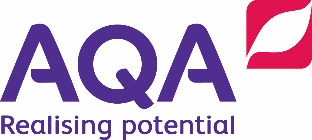 									Date: __________________________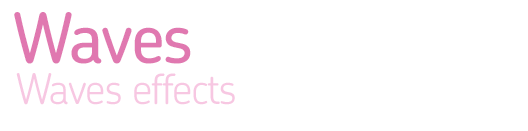     Relate the impact of different types of waves on living cells to their frequency and the energy carried by the wave.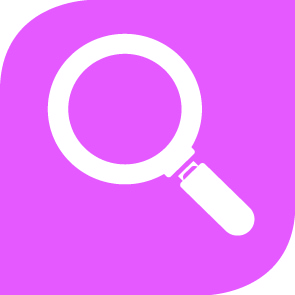 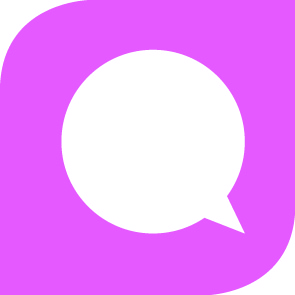 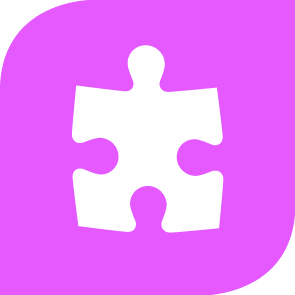 KnowKnowApplyApplyIdeasIdeasWhen a wave travels through a substance, particles move to and fro. Energy is transferred in the direction of movement of the wave. Waves of higher amplitude or higher frequency transfer more energy.Explain differences in the damage done to living cells by light and other waves, in terms of their frequency.Explain how audio equipment converts sound into a changing pattern of electric current.Key wordsKey wordsUltrasound: Sound waves with frequencies higher than the human auditory range.Ultraviolet (UV): Waves with frequencies higher than light, which human eyes cannot detect.Microphone: Turns the pressure wave of sound hitting it into an electrical signal.Loudspeaker: Turns an electrical signal into a pressure wave of sound.Pressure wave: An example is sound, which has repeating patterns of     high-pressure and low-pressure regions.ExtendSuggest reasons why sound waves can agitate a liquid for cleaning objects, or massage muscles for physiotherapy.Evaluate electricity production by wave energy using data for different locations and weather conditions.